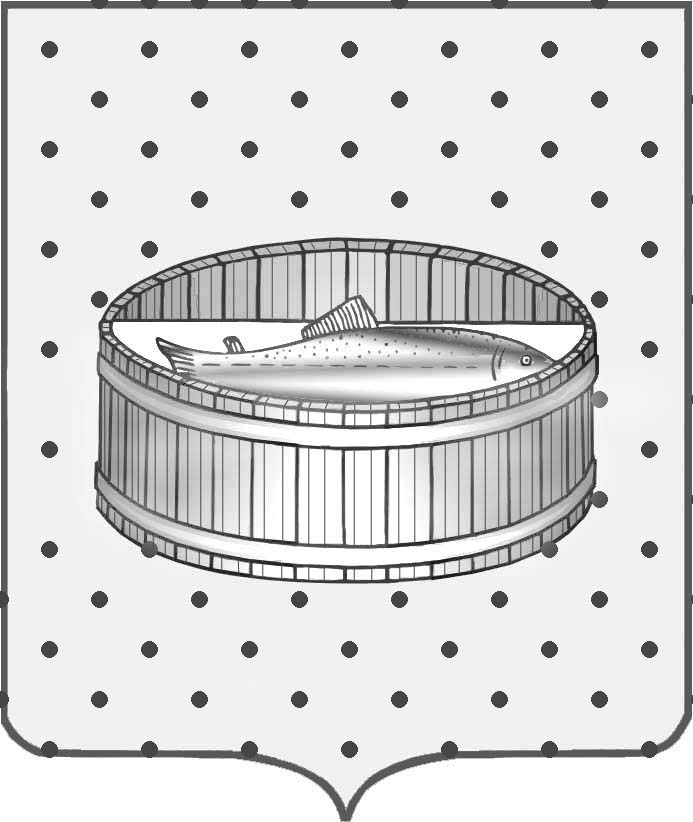 Ленинградская областьАдминистрацияЛужского муниципального районаПостановление	От  08 сентября 2015 г.  №  2513	О возложении функций 	уполномоченного органа 	по контролю в сфере закупок	В связи с кадровыми изменениями, в соответствии с Федеральным законом от 05.04.2013 № 44-ФЗ «О контрактной системе в сфере закупок товаров, работ, услуг для обеспечения государственных и муниципальных нужд» и в целях оптимизации работы по осуществлению закупок для муниципальных нужд Лужского муниципального района, администрация Лужского муниципального района  п о с т а н о в л я е т:	1. Возложить   осуществление   функций   уполномоченного   органа по осуществлению  контроля  в  сфере  закупок  на  сектор финансового муниципального контроля администрации Лужского муниципального района. 	2. Сектору финансового муниципального контроля внести соответствующие изменения в «Положение об уполномоченном органе на осуществление контроля в сфере закупок для муниципальных нужд заказчиков Лужского муниципального района», утвержденное постановлением администрации Лужского муниципального района от 28.02.2014 № 675.	3. Пункт 2 постановления администрации Лужского муниципального района от 28.02.2014 № 675 считать утратившим силу.	4. Настоящее постановление подлежит официальному опубликованию.	5. Контроль за исполнением постановления оставляю за собой.Глава администрацииЛужского муниципального района					О.М. МалащенкоРазослано: КЭРиАПК – 2 экз., сектор ФМК – 2 экз., юр. отд., ОБУ, орг.отд., прокуратура.				